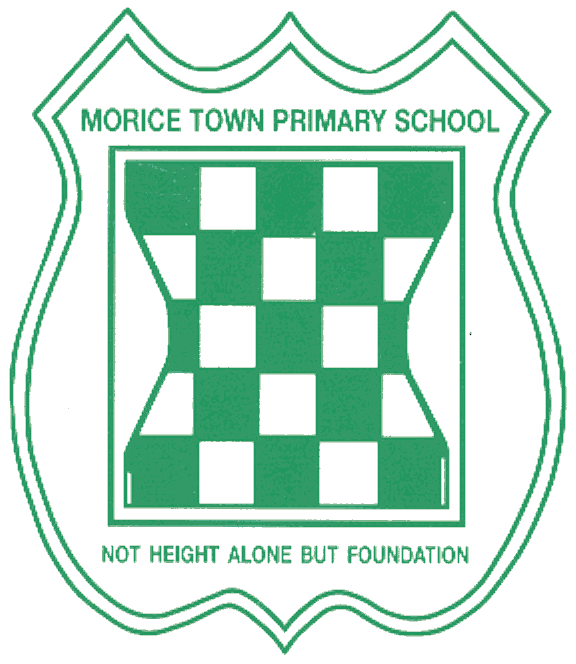 Drake and Morice Town Primary Academies Local Governing Body Meetings  2019-2020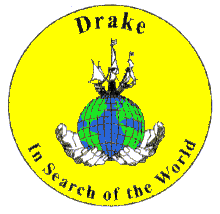 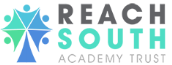        Monday  23rd September 2019       Monday  11th November 2019       Monday  20th January 2020       Monday  16th March 2020       Monday 4th May 2020       Monday 22nd June 2020All governors meeting start at 4pm.